TÜRKİYE ATLETİZM FEDERASYONU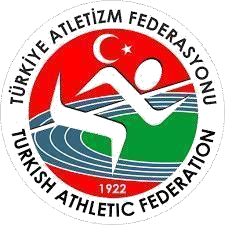 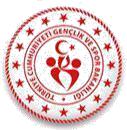 UZAKTAN EĞİTİM ÇOCUK KORUMA VE ÇOCUK ATLETİZMİ EĞİTİM PROGRAMI26-27 / 30 Mayıs 202226-27 / 30 Mayıs 2022 tarihinde gerçekleşecek olan ‘‘Çocuk Koruma, Çocuk Atletizmi Eğitim Programı ve Çocuk Atletizmi Uygulama Eğitimi ’’ konu başlıklı Uzaktan Seminerine katılmaya hak kazanan kursiyerlerin listesi aşağıda yer almaktadır.Söz konusu eğitimin ilk iki günü (26-27 / 30 Mayıs 2022) Uzaktan Eğitim ile Zoom Uygulaması üzerinden gerçekleşecektir (Tüm kursiyerlerin katılması zorunludur).Yüz yüze eğitim 03 Haziran 2022 (1. Grup / 2. Grup ), 04 Haziran 2022 (3. Grup / 4. Grup / 5. Grup) tarihleri arasında Gaziantep’de Yeşilevler Spor Salonu’nda (Yeditepe Mahallesi 85079 Nolu Sokak Şahinbey/Gaziantep) gerçekleşecektir. (Tüm kursiyerlerin katılması zorunludur).Seminerin gerçekleşeceği Zoom Uygulamasına giriş sırasında kullanılacak olan Webinar ID ve Password (Şifre) aşağıda adı geçen kursiyerlerin sisteme kayıt oldukları E-Posta adreslerine gönderilecektir.Gelen Webinar ID ve Şifreyi Gereksiz ya da Spam klasörlerinizde de kontrol etmeniz rica olunur.26 Mayıs 2022 tarihindeki Çocuk Koruma Programının yayını 15.00’de başlayacak olup, yayına 14.40 itibariyle giriş yapmanız gerekmektedir.Gerçekleşecek olan Seminer için gönderilmiş olan Webinar ID ve Password (Şifre) E-Posta adresine ulaşmadığını düşünen kursiyerlerimiz kubra.islak@taf.org.tr adresine 26 Mayıs 2022 saat 14.00’e kadar geri dönüş yapmaları gerekmektedir.Zoom yayınına giriş yaparken adınızı ve soyadınızı eksiksiz ve doğru olarak yazmanız yoklama alınacağı için önem teşkil etmektedir.Uzaktan ve Uygulama Eğitimi verilen derslerde yoklama yapılacak, yoklamada 1 derse bile girmeyen katılımcılar yok sayılacak ve kurs ile ilişiği kesilecektir. (Ücret iadesi olmayacak ve bir sonraki kursa aktarımı sağlanmayacaktır.)Kurs programı ve uzaktan eğitim hakkında katılımcılara yeterli bir süre öncesinde bilgi verildiğinden, kursa katılımınızla ilgili herhangi bir mazeret kabul edilmeyecektir.Kursun ilk iki günü Uzaktan Eğitimle gerçekleşeceği için, bulunacağınız yerde yeterli hızda internet bağlantısı ve donanım olması gereklidir. Internet imkânlarından kaynaklı sorunlar mazeret olarak kabul edilmeyecektir. Her ne kadar eğitimi akıllı telefon veya tabletten takip etmeniz olası olsa da tavsiye edilmemektedir. Bu yöntem kaynaklı olumsuzluklar mazeret olarak sunulamazZOOM UYGULAMASI KULLANIM ŞEKLİİlk olarak www.zoom.us adlı internet sitesinden Zoom uygulamasını indirerek Seminer Öncesinde Telefon veya Bilgisayarınızda uygulamayı hazır ediniz.Uygulamayı açtıktan sonra join ikonuna tıklayarak E-posta adresinize Federasyonumuz tarafından gönderilen Webinar ID ve Password (Şifre) ile yayına katılım sağlayabilirsiniz.Zoom yayınına giriş yapılırken katılımcının adı ve soyadı eksiksiz ve doğru olarak yazılmalıdır.TÜM SORU VE CEVAPLARINIZ İÇİNkubra.islak@taf.org.tradresine yaşadığınız problemi belirten E-Posta gönderiniz.Katılımcı ListesiKatılımcı ListesiKatılımcı ListesiKatılımcı ListesiKatılımcı ListesiKatılımcı ListesiKatılımcı ListesiNoAdıSoyadıNoAdıSoyadı1ABDÜLKERİM KAPLAN31KADER ELKATMIŞ2AHMET CAYMAZ32LEYLAORHAN3AHMET KOÇULU33MEHMET HANİFİ KORKMAZ4ALİ ATASEVEN34MEHMET TOPRAK5ALİ GEZİCİ35MİKAİLYİLAN6AYDIN TUNÇ36MİYESE DUMAN7AYSEL ALTUNOVA37MUHSİN BALBAROS8AYŞEGÜL İNCE38MURAT DUMAN9AZRA ÇERKEZ39MUSTAFA ÇÖPLÜ10BERK ÖGÜN40MUSTAFA TOPRAK11BURHAN ERDİ AYCEL41NURAY ÖZYAŞAR12BÜŞRA ÇAPKUR42NURSEDA  AYDEMİR 13CUMA DURNAOĞLU43ORHAN KİPER 14ÇAĞRI YÜKSEK44OSMAN  BATU15DAVUT AKDENİZ45ÖMER  KARAKAŞ16DELAL GÜZEL46RIDVAN ÖZYÜREK17DİLARA AK47SELMA  YALDIZ18DUYGU DUMAN48SERKAN  KESEN19EBRU KESKİN49SULTAN  VURAL20ELİF NUR AÇOĞLU50ŞİYAR  KAYA21ESRA İNAL51UMUT YAŞAR 22ESRA ÖZDEMİR52ÜLKÜ  BAYIR23EYÜP TAYYAR53VAKKAS ASİĞ24FATİH ASLAN54VEDATÖZÜN 25FATMA ÇOPUROĞLU55YAKUP AVCI26GÜL TÖKEL56ZEKİ NAZLAN27HANİFİ TAŞDEMİR5728HAZAL GEZEN5829HELİN ÇAKTİ5930İBRAHİM GÖĞDENİZ60